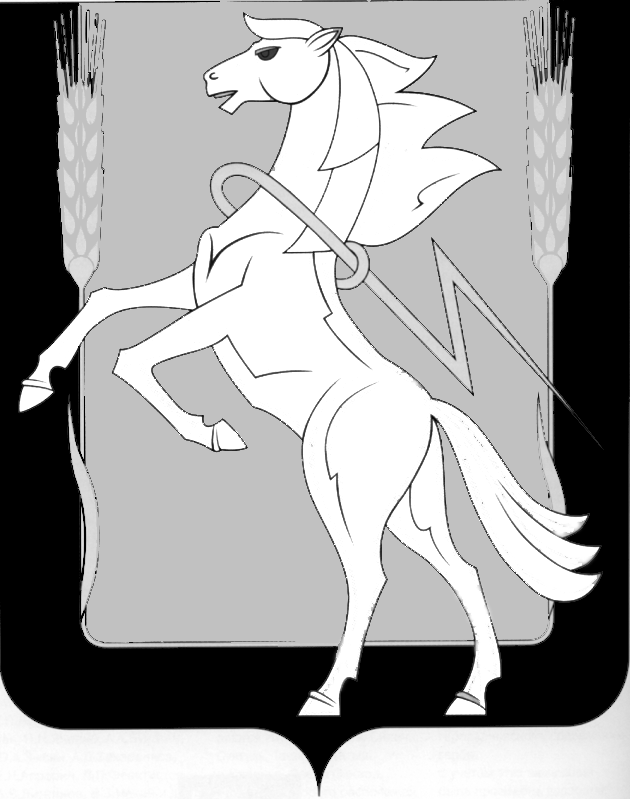 СОБРАНИЕ ДЕПУТАТОВ СОСНОВСКОГО МУНИЦИПАЛЬНОГО РАЙОНАшестого созываРЕШЕНИЕ от «18» августа 2021 года № 162 Об  отмене   решений  Совета  депутатов Долгодеревенского сельского поселенияСосновского    муниципального   района В соответствии со ст. 48 Федерального закона от 06.10.2003 года №131-ФЗ «Об общих принципах организации местного самоуправления в Российской Федерации», Собрание депутатов Сосновского муниципального района шестого созыва, Р Е Ш А Е Т:Отменить Решения Совета депутатов Долгодеревенского сельского поселения Сосновского муниципального района от 29.11.2012г. № 175 «Об утверждении генерального плана и правил землепользования и застройки Долгодеревенского сельского поселения Сосновского муниципального района Челябинской области»;от 28.04.2016г. № 57 «Об утверждении Правил землепользования и застройки с. Долгодеревенское и д. Шигаево Сосновского муниципального района Челябинской области»;от 29.12.2016г. № 69 «Об утверждении внесения изменений в Правила землепользования и застройки Долгодеревенского сельского поселения Сосновского муниципального района Челябинской области»;от 17.11.2017г. № 88 «Об утверждении генерального плана (корректировка), правил землепользования и застройки Долгодеревенского сельского поселения, границ деревни Шигаево Сосновского муниципального района Челябинской области».Направить настоящее Решение Главе Сосновского муниципального района для подписания и опубликования.Опубликовать настоящее Решение в информационном бюллетене  «Сосновская Нива» и разместить на официальном сайте органов местного самоуправления Сосновского муниципального района www.chelsosna.ru в сети «Интернет». Настоящее Решение вступает в силу с момента его опубликования и распространяет свои действия на правоотношения с  31.07.2020 г.Глава  Сосновского                                              Председатель Собраниямуниципального района                                      депутатов Сосновского                                                                                муниципального района  ___________Е.Г.Ваганов                                      __________Г.М. Шихалева